CREA Y EXPERIMENTA:Flores de aluminioFuente: youtube by RecicladoCreativoEn este vídeo podrás ver cómo hacer flores reciclando latas de refresco. Una forma sencilla de dar una segunda vida a los envases de aluminio.Diviértete en casa haciendo esta manualidad.Material necesario:Latas de refresco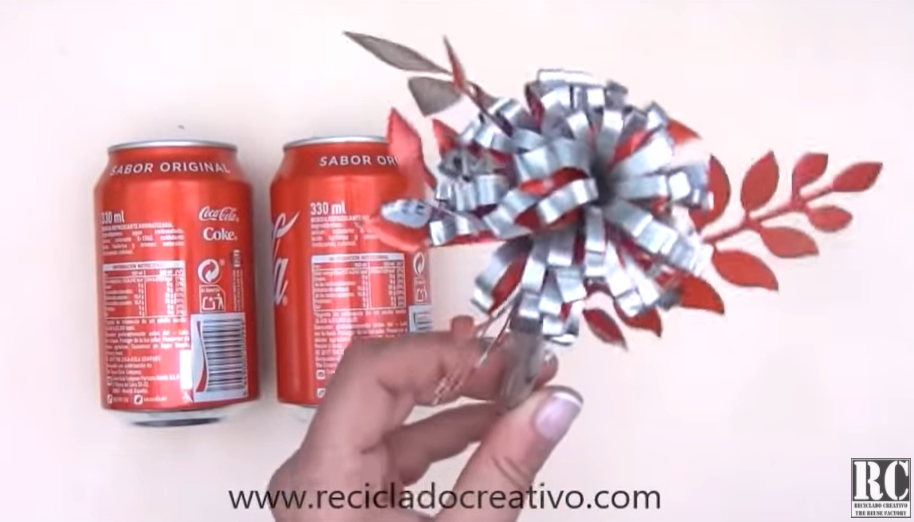 Varilla de maderaTijerasCúterCeloLija*¡Hagamos nuestra manualidad!	Vídeo: Vídeo-tutorial